Фитнес клуб  Milon “Цветной бульвар»Высокотехнологичный тренажерный зал. Не нужно доплачивать персональному тренеру: план занятий и тренерское сопровождение входят в карту.Регулярный анализ прогресса на аппарате In Body — бесплатно для членов клуба.Рекомендации по питанию.Эффективная тренировка всех групп мышц за 35 минут!Групповые тренировки: Йога, Зумба, TRX, Миофасциальный релиз и др. Стоимость картВозможна рассрочка от клуба или через банк.Порядок оформления: 1. Бесплатная пробная тренировка в тренажерном зале или на групповом направлении.Записаться: + 7 495 787 55 852. Предъявить пропуск сотрудника при оформлении карты.3. При предъявлении пропуска предложение распространяется на членов семьи сотрудника.Контактная информация:Адрес: Цветной бульвар, 2, подъезд В (70 метров от ст. метро Трубная)Корпоративный менеджер: + 7 910 405 76 94 (Мария)Сайт: milon-club.ruВидео клуба на Цветном бульваре:Видео зала: https://youtu.be/z4ieuX_en_kПервый канал в гостях у клуба: https://youtu.be/Ut7a32od2N0Растяжка на специальном оборудовании: https://youtu.be/SooXkenYtNgТренировка TRX: https://youtu.be/-e27d7iG8DA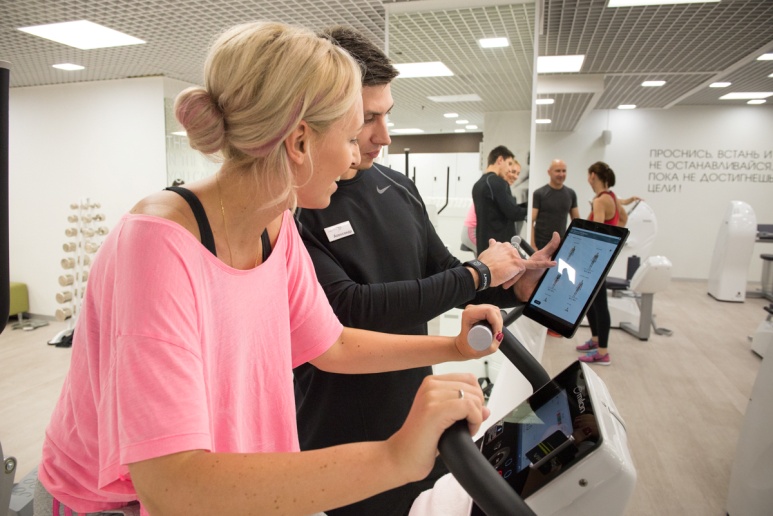 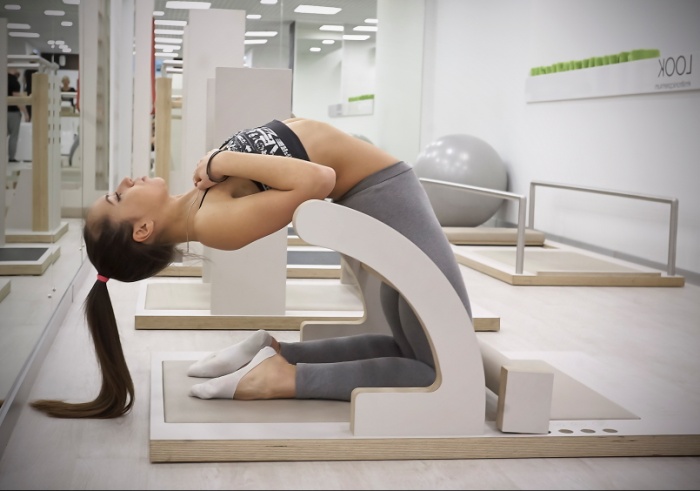 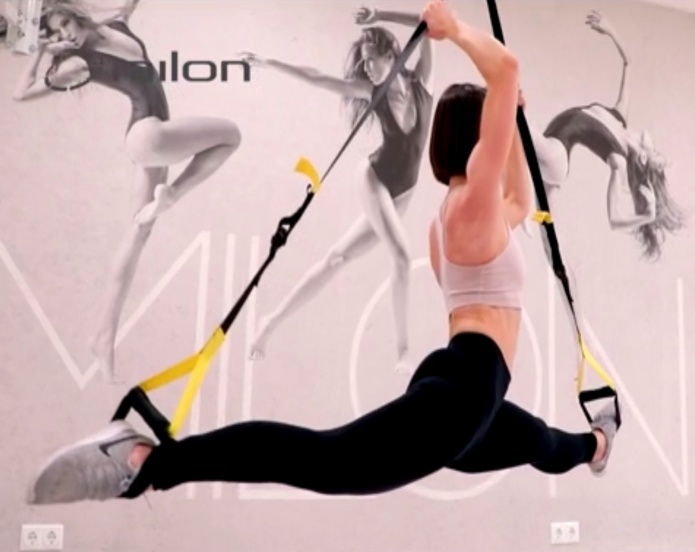 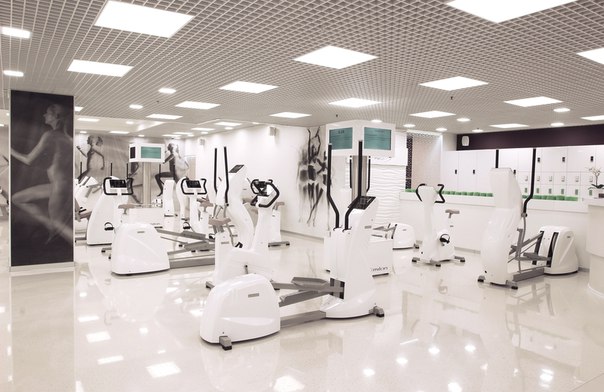 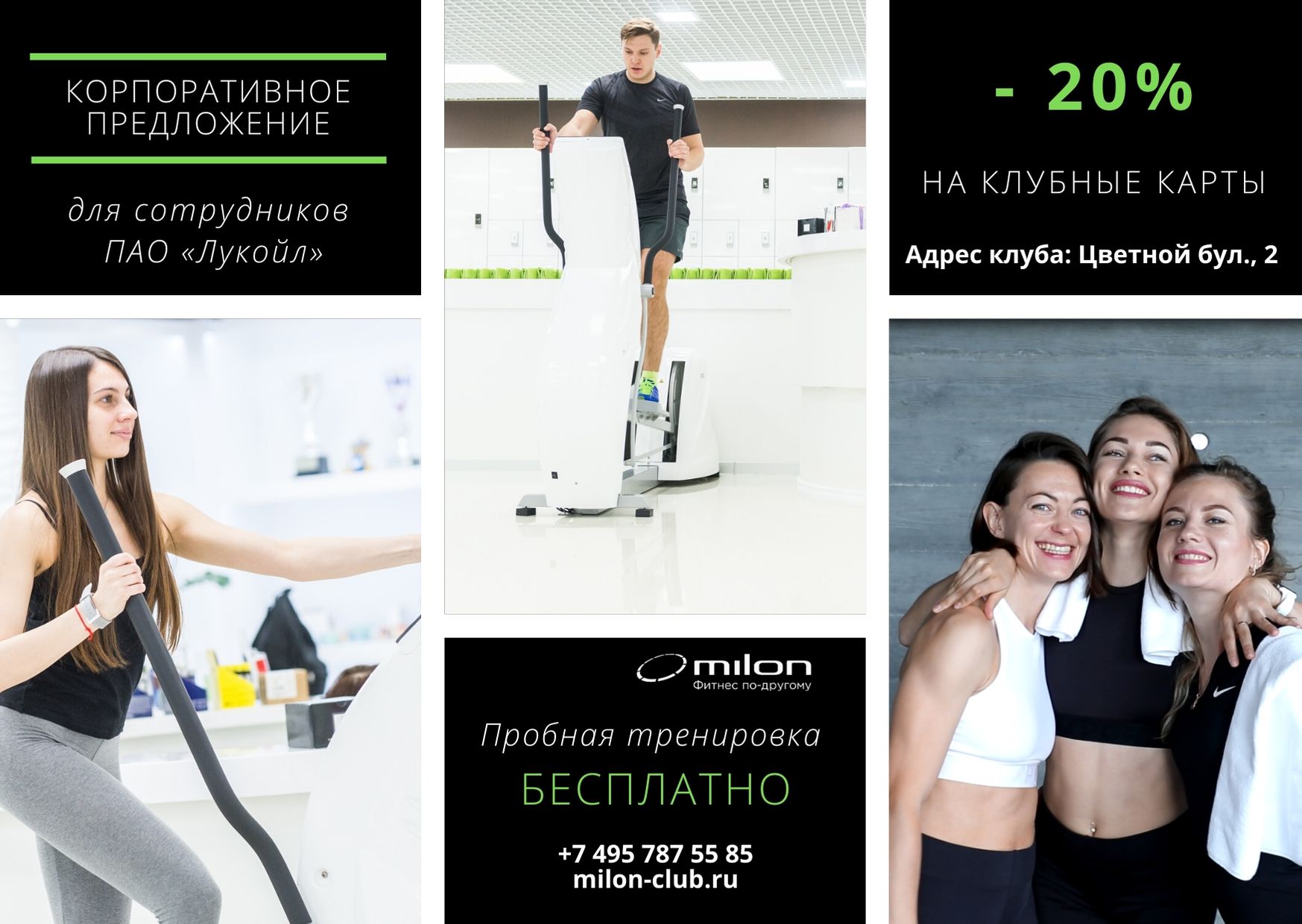 Стоимость, руб.С корпоративной скидкой, руб.При единовременной покупке от 5 карт, 30%, руб.Пробная тренировка1000бесплатнобесплатноГодовая карта89 00071 20062 300Дневная (09:00-16:00)63 00050 40044 100Полугодовая карта59 00047 20041 300Занятия: Йога, TRX, танцы, пилатес и др.  Занятия: Йога, TRX, танцы, пилатес и др.  Занятия: Йога, TRX, танцы, пилатес и др.  Занятия: Йога, TRX, танцы, пилатес и др.  Корпоративная группа, 1 занятие1 100 880500